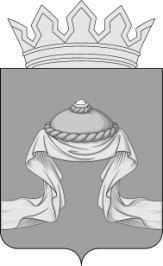 Администрация Назаровского районаКрасноярского краяПОСТАНОВЛЕНИЕ «____»______ 20___                       г. Назарово                                           №____Об утверждении формы проверочного листа (списка контрольных вопросов), применяемого при осуществлении муниципального земельного контроля в границах Назаровского муниципального района Красноярского края.В соответствии с Федеральным законом от 06.10.2003 № 131-ФЗ                «Об общих принципах организации местного самоуправления в Российской Федерации», частью 2 статьи 53 Федерального закона от 31.07.2020              № 248-ФЗ «О государственном контроле (надзоре) и муниципальном контроле в Российской Федерации», постановлением Правительства Российской Федерации от 27.10.2021 № 1844 «Об утверждении требований  к разработке, содержанию, общественному обсуждению проектов форм проверочных листов, утверждению, применению, актуализации форм проверочных листов, а также случаи обязательного применения проверочных листов», решением Назаровского районного Совета депутатов от 29.09.2021 № ВЧ-67 «Об утверждении Положения о муниципальном земельном контроле в границах Назаровского района Красноярского края»,  руководствуясь статьями 15, 19 Устава Назаровского муниципального района Красноярского края, ПОСТАНОВЛЯЮ:1. Утвердить форму проверочного листа (списка контрольных вопросов), применяемого при осуществлении муниципального земельного контроля в границах Назаровского муниципального района Красноярского края, согласно приложению.2. Отделу организационной работы и документационного обеспечения администрации Назаровского района (Любавина) разместить постановление  на официальном сайте Назаровского муниципального района Красноярского края в информационно-телекоммуникационной сети «Интернет».3. Контроль за исполнением настоящего постановления возложить                    на заместителя главы района по сельскому хозяйству и земельным отношениям (Алеевский).4. Постановление вступает в силу в день, следующий за днем его официального опубликования в газете «Советское Причулымье».Исполняющий полномочия главы района,заместитель главы района, руководитель финансового управления  администрации района                                            Н.Ю.Мельничук                                                         Приложениек постановлению администрации                                                Назаровского района                                                       от «___»____20__№_____Администрация Назаровского районаПРОВЕРОЧНЫЙ ЛИСТ (список контрольных вопросов), применяемый при осуществлении муниципального земельного контроля в границах Назаровского района Красноярского края.1. Фамилия, имя, отчество (при наличии) гражданина или индивидуального предпринимателя, его идентификационный номер налогоплательщика и (или) основной государственный регистрационный номер индивидуального предпринимателя, адрес регистрации гражданина или индивидуального предпринимателя, наименование юридического лица, его идентификационный номер налогоплательщика и (или) основной государственный регистрационный номер, адрес юридического лица (его филиалов, представительств, обособленных структурных подразделений), являющихся контролируемыми лицами____________________________________________________________________________
____________________________________________________________________________
2. Место проведения проверки с заполнением проверочного листа и (или) используемые гражданином, юридическим лицом, индивидуальным предпринимателем земельные участки_________________________________________________________________________________________________________________________________________________3. Реквизиты распоряжения о проведении проверки юридического лица, индивидуального предпринимателя: __________________________________________________________________________________________________________________________________________________________(номер, дата распоряжения о проведении  проверки юридического лица, индивидуального
предпринимателя)4. Учетный номер проверки и дата присвоения учетного номера проверки в едином реестре проверок__________________________________________________________________________________________________________________________________________________________(указывается учетный номер проверки и дата его присвоения в едином реестре проверок)5.Должность, фамилия и инициалы должностного лица, проводящего проверку  и заполняющего проверочный лист _______________________________________________________________________________________________________________________________________________________6. Перечень вопросов, отражающих содержание обязательных требований, ответы на которые однозначно свидетельствуют о соблюдении или несоблюдении проверяемым лицом, обязательных требований, составляющих предмет проверки: (таблица № 1)7. Должность лица, заполнившего проверочный лист: ________________________________________________________________________________                              (фамилия, имя, отчество лица, заполнившего проверочный   лист)______________________(подпись)«__»__________202 __г. (указывается дата заполнения проверочного листа)QR-код№ п/пВопросы, отражающие содержание обязательных требованийРеквизиты нормативных правовых актов, с указанием их структурных единиц, которыми установлены обязательные требованияОтветы на вопросыОтветы на вопросыОтветы на вопросыпримечания№ п/пВопросы, отражающие содержание обязательных требованийРеквизиты нормативных правовых актов, с указанием их структурных единиц, которыми установлены обязательные требованияданет неприменимопримечания1.Имеет ли земельный участок характеристики, позволяющие определить его в качестве индивидуально определенной вещи (кадастровый номер, площадь, категорию, вид разрешенного использования и другие)?часть 3 статьи 6 Земельного кодекса Российской Федерации2.Используется ли земельный участок в соответствии с установленным целевым назначением и (или) видом разрешенного использования?часть 2 статьи 7, статья 42 Земельного кодекса Российской Федерации3.Имеются ли у проверяемого лица правоустанавливающие документы, предусмотренные законодательством Российской Федерации, на используемый земельный участок (используемые земельные участки, части земельных участков)?часть 1 статьи 25 Земельного кодекса Российской Федерации4.Имеются ли у проверяемого лица, право удостоверяющие документы на используемый земельный участок (используемые земельные участки, часть земельного участка)?часть 1 статьи 26 Земельного кодекса Российской Федерации, статья 8.1 Гражданского кодекса Российской Федерации5.Оформлено ли право на земельный участок при переходе права собственности на здание, сооружение, находящиеся на земельном участке?статья 35 Земельного кодекса Российской Федерации6.Содержит ли соглашение об установлении сервитута обязанность лица, в интересах которого установлен сервитут, после прекращения действия сервитута привести земельный участок в состояние, пригодное для его использования в соответствии с разрешенным использованием?пункт 9 части 1 статьи 39.25 Земельного кодекса Российской Федерации7.Имеется ли разрешение на использование земель или земельных участков без предоставления земельных участков и установления сервитута, публичного сервитута?статья 39.33 Земельного кодекса Российской Федерации8.В случаях, если земельный участок используется на основании разрешения и привело к порче либо уничтожению плодородного слоя почвы в границах земельных участков, приведены земельные участки в состояние, пригодное для использования в соответствии с разрешенным использованием.часть 5 статьи 13, статья 39.35 Земельного Кодекса Российской Федерации9.Соответствует ли площадь, конфигурация земельного участка площади земельного участка, указанной в правоустанавливающих документах и сведениям, содержащихся в Едином государственном реестре недвижимости?часть 5 статьи 13, статья 39.35 Земельного Кодекса Российской Федерации10.Выполняет ли проверяемое лицо обязанности по использованию земельного участка?статья 42 Земельного Кодекса Российской Федерации11.Выполнена ли проверяемым лицом (за исключением органа государственной власти, органа местного самоуправления, государственного и муниципального учреждения (бюджетного, казенного, автономного), казенного предприятия) обязанность переоформить право постоянного (бессрочного) пользования земельным участком?часть 2 статьи 3 Федерального закона от 25.10.2001 № 137-ФЗ «О введении в действие Земельного кодекса Российской Федерации»12.Выполнено ли ранее выданное предписание (постановление, представление, решение) об устранении нарушений законодательства?статья 19.5 Кодекс Российской Федерации об административных правонарушениях